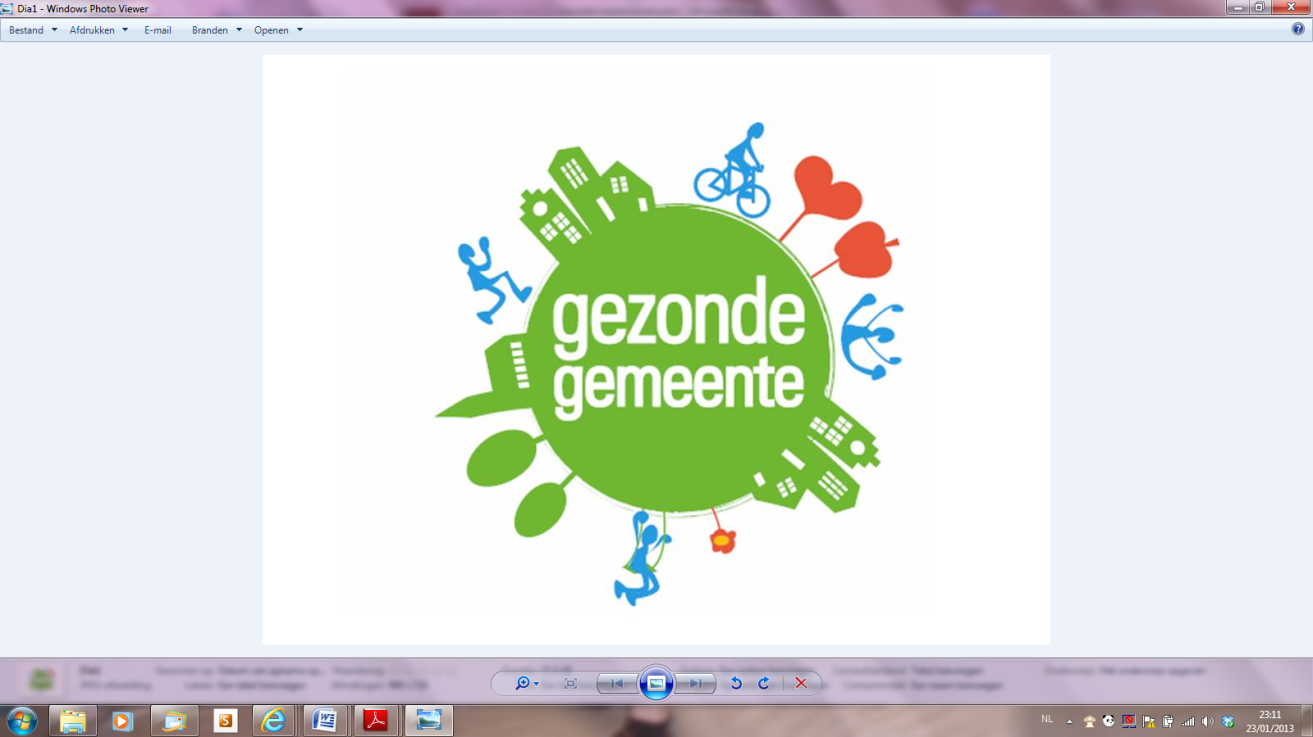 Status: finaal document – 25 februari 2013Voorbeeld samenwerkingovereenkomst  voor de implementatie van het project ‘Gezonde Gemeente’ in het werkjaar 2013 (Al naargelang kan je de samenwerkingsovereenkomst voor meerdere jaren afsluiten (zelf te bepalen))De gemeente ……………………….. met zetel te ……………………………………….., hier vertegenwoordigd door  …………………… [uitvoerend mandataris: voornaam, naam + functie] en ………………………………………….. [ambtenaar: voornaam, naam + functie]En/of (schrappen) het OCMW …………………………. met zetel te ……………………………………….., hier vertegenwoordigd door  ………………………………… [uitvoerend mandataris: voornaam, naam + functie] en ………………………………………….. [ambtenaar: voornaam, naam + functie]en het Lokaal Gezondheidsoverleg [naam Logo] met zetel  te ………………………….., hier vertegenwoordigd door …………………………….. [voorzitter:  voornaam + naam]spreken voor de implementatie van het project ‘Gezonde Gemeente’ in 2013 het volgende af: Artikel 1: voorwerp Deze samenwerkingsovereenkomst regelt na de ondertekening van het charter ‘Gezonde Gemeente’ te [plaats ondertekening] op [datum ondertekening] de concrete samenwerking tussen de [naam gemeente en/of OCMW] en [naam Logo] voor de implementatie van het project ‘Gezonde Gemeente’ dat tot doel heeft het ontwikkelen van een performant lokaal gezondheidsbeleid. Artikel 2: inwerkingtreding en duurDe samenwerkingsovereenkomst wordt afgesloten voor de periode van 1 jaar. De overeenkomst treedt in werking op [datum] en eindigt op [datum].De samenwerkingsovereenkomst kan gedurende de looptijd door beide partijen opgezegd worden met een aangetekende brief en met inachtneming van een opzegtermijn van 3 maanden.Wanneer een van beide partijen ophoudt te bestaan, eindigt de samenwerkingsovereenkomst automatisch. Bij het verstrijken van de termijn van de samenwerkingsovereenkomst wordt de samenwerkingsovereenkomst niet stilzwijgend verlengd. De samenwerking kan verlengd worden middels het sluiten van een nieuwe samenwerkingsovereenkomst.  Beide partijen maken hun intenties tot verdere samenwerking ten laatste 3 maanden voor het verstrijken van de termijn aan elkaar bekend.Artikel 3: juridisch kaderBeide partijen erkennen dat deze samenwerkingsovereenkomst gelezen en gebruikt moet worden binnen het algemeen wettelijk kader en met in acht name van volgende regelgeving in het bijzonder: de wet van 24 december 1993 betreffende de overheidsopdrachten en latere wijzigingende wet van 2 mei 2002 betreffende de verenigingen zonder winstoogmerk en latere wijzigingenHet preventiedecreet van 21 november 2003 en latere wijzigingenhet gemeentedecreet van 15 juli 2005 en latere wijzigingenhet OCMW decreet van 18 december 2008 en latere wijzigingenhet besluit van de Vlaamse Regering van 30 januari 2009 betreffende de Logo’sHet besluit van de Vlaamse Regering van 25 juni 2010 betreffende de beleids- en beheerscyclusArtikel 4: gezamenlijke engagementen en opdrachten In 2013 streven [naam gemeente] en [naam OCMW] met de inhoudelijke ondersteuning van [naam Logo] naar de realisatie van een meer performant gezondheidsbeleid. [naam gemeente] en [naam OCMW] willen eind 2013 deze vooruitgang toetsen aan volgende criteria uit de groeimeter:Criterium 1 (Hier zet je enkele criteria uit de groeimeter waarrond gewerkt zal worden)Criterium 2Criterium 3[…]Hiervoor installeren [naam gemeente] en [naam OCMW] een gemeentelijke stuurgroep die bestaat uit:[voornaam + naam + functie] mandataris gemeentevoornaam + naam + functie] ambtenaar gemeente[voornaam + naam + functie] mandataris OCMW[voornaam + naam + functie] ambtenaar OCMW[voornaam + naam + functie] bv. voorzitter welzijnsraad, arts…[voornaam + naam + functie] LogomedewerkerDe gemeentelijke stuurgroep kan in de loop van het project uitgebreid worden met andere lokale en/of bovenlokale partners op voordracht van de leden van de gemeentelijke stuurgroep.De voorstellen die de gemeentelijke stuurgroep formuleert, worden gezamenlijk door de partners, rekening houdend met elkaars draagkracht, uitgewerkt. Artikel 5: opdrachten van de gemeenteArtikel 6: opdrachten van het OCMWArtikel 7: opdrachten van het LogoLogo [naam Logo] zorgt voor inhoudelijke ondersteuning. Dit houdt ondermeer in:dat [naam Logo] voorstellen formuleert over gezondheid en het gemeentelijk meerjarenplan en de jaarlijkse beleidsnota.dat [naam Logo] voorstellen formuleert voor nieuwe lokale acties en lokale projectendat [naam Logo] de wetenschappelijke correctheid van lokale acties en lokale projecten nagaatdat [naam Logo] mee instaat voor de uitwerking van deze nieuwe lokale acties en lokale projecten.dat [naam Logo] op vraag van de gemeentelijke stuurgroep instaat voor deskundigheidsbevordering doet.dat [naam Logo] [aantal] per jaar regionale uitwisselingsmomenten organiseert voor deelnemende gemeenten.Logo [naam Logo] heeft hiervoor vrijblijvend verschillende materialen ter beschikking:Een vragenlijst met externe ondersteuningsservice voor het peilen naar lokale behoeftenThematische fiches over gezondheid in de beleids- en beheerscyclusEen publicatie met belangrijke gezondheidsindicatorenEen groeimeter voor het monitoren van de voortgang van het gemeentelijk gezondheidsbeleid.Uitgewerkte acties en projecten Gepersonaliseerde promotiematerialen (2 vlaggen, 2 PVC spandoeken, 2 beachvlaggen) [Eigen materialen & services]Artikel 8: externe projectcommunicatieBij elke actie en project dat opgezet wordt binnen het project ‘Gezonde Gemeente’ wordt het logo ‘Gezonde Gemeente’ gebruikt op zoveel mogelijk communicatiedragers en worden de promotiematerialen ingezet.Bij elke actie en project dat opgezet wordt binnen het project ‘Gezonde Gemeente’ waarover getwitterd wordt, gebruikt men Twitter de hashtag ‘#GezondeGemeente’. Elke actie en project dat voortvloeit uit het project ‘Gezonde Gemeente’ waarover met de pers gecommuniceerd wordt, gebeurt steeds met medeweten van elk van de ondertekenende partijenVoor acties en projecten  die in samenwerking met de ondertekenende partijen georganiseerd worden, wordt door de hoofdorganisator in de communicatie steeds verwezen naar deze samenwerking. Dit gebeurt met de vermelding ‘In samenwerking met [naam partij]’Artikel 9: Interne communicatie[voornaam + naam] logomedewerker is voor [naam gemeente] en [naam OCMW] de vaste contactpersoon[voornaam + naam] ambtenaar gemeente is voor [naam Logo] de vaste contactpersoon[voornaam + naam] ambtenaar OCMW is voor [naam Logo] de vaste  contactpersoon.[naam Logo] zal jaarlijks [datum] volgende door de Algemene Vergadering goedgekeurde documenten overmaken aan [naam gemeente] en [naam OCMW]:De begroting van het huidige jaarHet werkingsverslag van het voorgaande jaarHet financieel verslag (inclusief de jaarrekening en de balans) van het voorgaand jaar.[naam gemeente] en [naam OCMW] bezorgen aan [naam Logo] een uittreksel van elke beslissing die genomen werd voor het project ‘Gezonde Gemeente’.Artikel 10:financieel kaderDe begeleiding van [naam Logo] is gratis.Aan de externe ondersteuningsservice bij de behoeftepeiling zijn kosten verbonden. De kosten worden vooraf door [naam Logo] transparant gecommuniceerd. [naam gemeente] kiest zelf of zij gebruik maakt van deze services of niet.Kosten die verbonden zijn aan lokale acties en projecten zijn ten laste van [naam gemeente] Hieronder wordt verstaan: publicaties, mailings, onkostenvergoedingen externe sprekers, huur zalen, aanmaak promotiemateriaal…Opgemaakt in drie exemplarente [plaats] op [datum] Voor de gemeenteMandataris + secretarisVoor het OCMWMandataris + secretarisVoor het LogoVoorzitter + coördinator